Описание объекта имущества МО «Уляпское сельское поселение»Тип имущества (согласно сведениям ЕГРН): земельный участоккадастровый номер – 01:03:2904004:504Площадь – 185982 кв.м.Месторасположение: Республика Адыгея, Красногвардейский район,а.Уляп, ул.Шекультировых, 1, в границах бывшего АОЗТ «Кавказ»,секция №7, контур №34Категория земель, разрешенное использование: Земли сельскохозяйственногоназначения – для сельскохозяйственного производства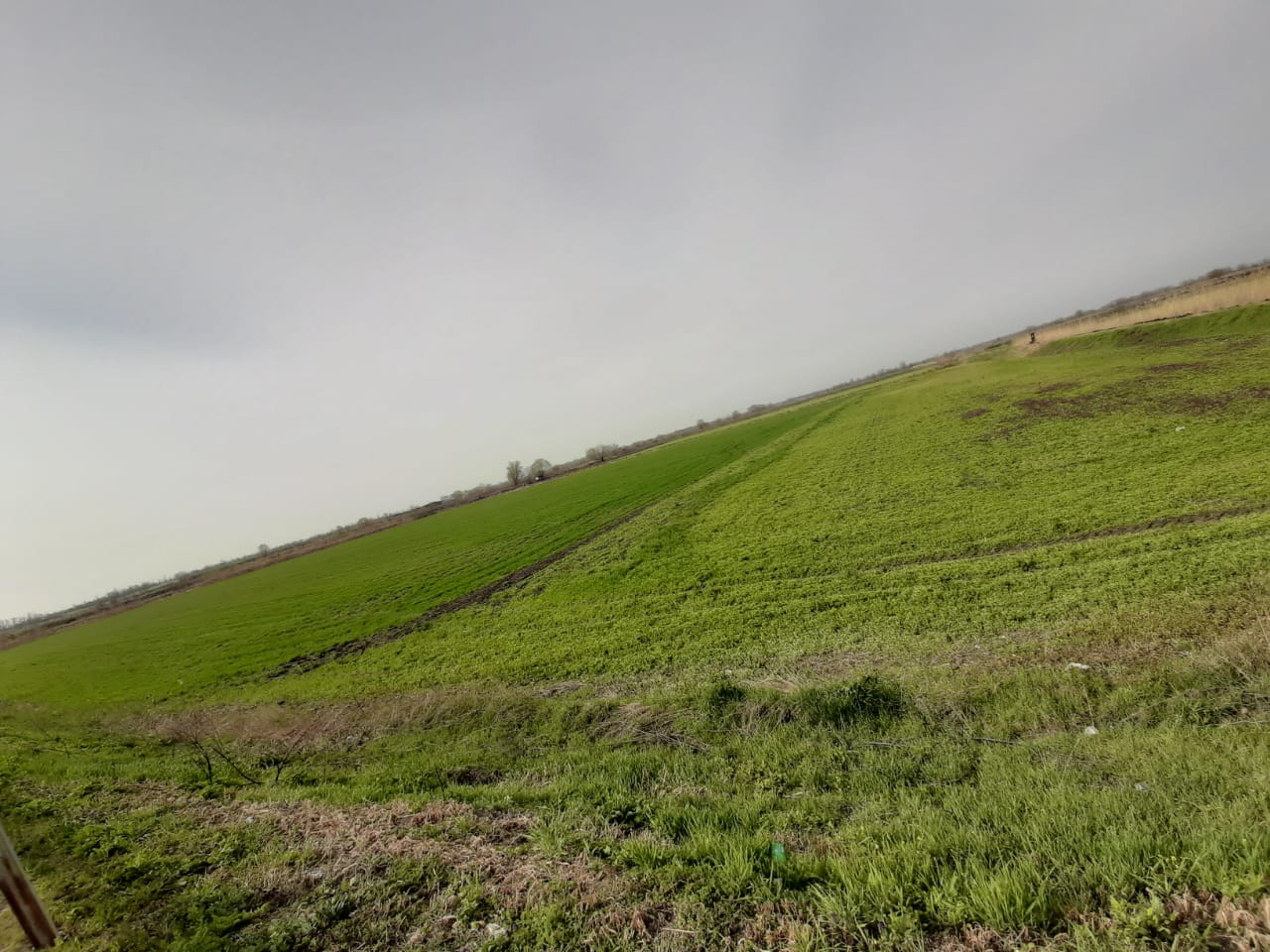 